R Ф Z О W Н S А Р Ь__________________R Ф Z О W Н S А Р ЬR Ф Z О W Н S А Р Ь___________________R Ф Z О W Н S А Р Ь___________________R Ф Z О W Н S А Р Ь___________________R Ф Z О W Н S А Р Ь___________________R Ф Z О W Н S А Р ЬR Ф Z О W Н S А Р Ь___________________ R Ф Z О W Н S А Р Ь___________________К Л А Ф А К Е Л ВК Л А Ф А К Е Л В_________________К Л А Ф А К Е Л В_________________К Л А Ф А К Е Л В_________________К Л А Ф А К Е Л В_________________К Л А Ф А К Е Л В_________________К Л А Ф А К Е Л В_________________К Л А Ф А К Е Л В_________________К Л А Ф А К Е Л В_________________К Л А Ф А К Е Л В_________________В О Л А О К Ф П И С Ц Ш Е З РМ_________________________________В О Л А О К Ф П И С Ц Ш Е З РМ_________________________________В О Л А О К Ф П И С Ц Ш Е З РМ_________________________________В О Л А О К Ф П И С Ц Ш Е З РМ_________________________________В О Л А О К Ф П И С Ц Ш Е З РМ_________________________________В О Л А О К Ф П И С Ц Ш Е З РМ_________________________________В О Л А О К Ф П И С Ц Ш Е З РМ_________________________________В О Л А О К Ф П И С Ц Ш Е З РМФлот плывёт к родной земле ,Флаг  на  каждом  корабле   .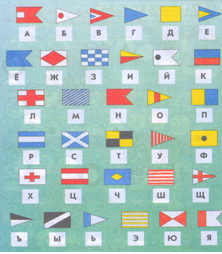 Флотплывётк  роднойземле    Флотплывётк  роднойземле    Флотплывётк  роднойземле    Флотплывётк  роднойземле    Флотплывётк  роднойземле    Флотплывётк  роднойземле    Флотплывётк  роднойземле    Флотплывётк  роднойземле    Флотплывётк  роднойземле    Флотплывётк  роднойземле    Флотплывётк  роднойземле    Флотплывётк  роднойземле    Флотплывётк  роднойземле    Флотплывётк  роднойземле    Флотплывётк  роднойземле    Флотплывётк  роднойземле    Флотплывётк  роднойземле    Флотплывётк  роднойземле    Флотплывётк  роднойземле    